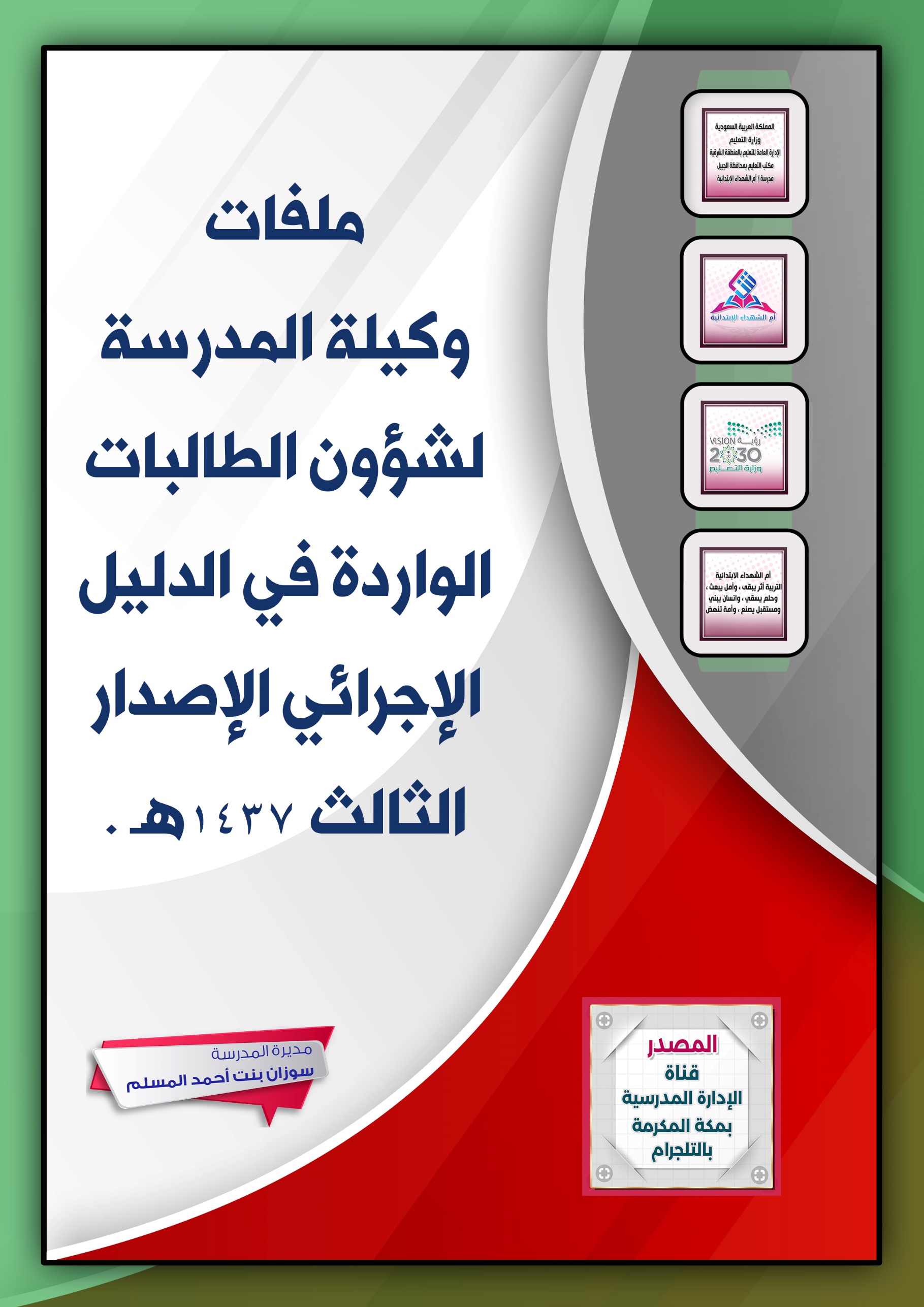 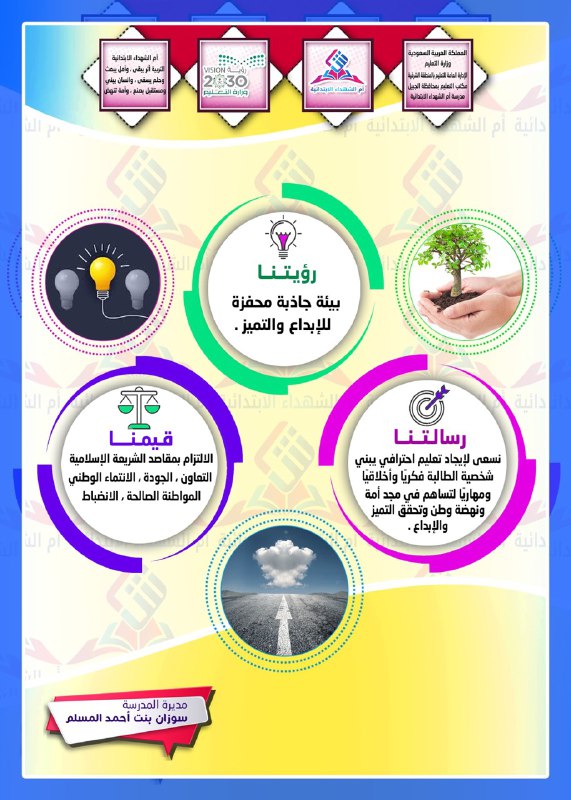 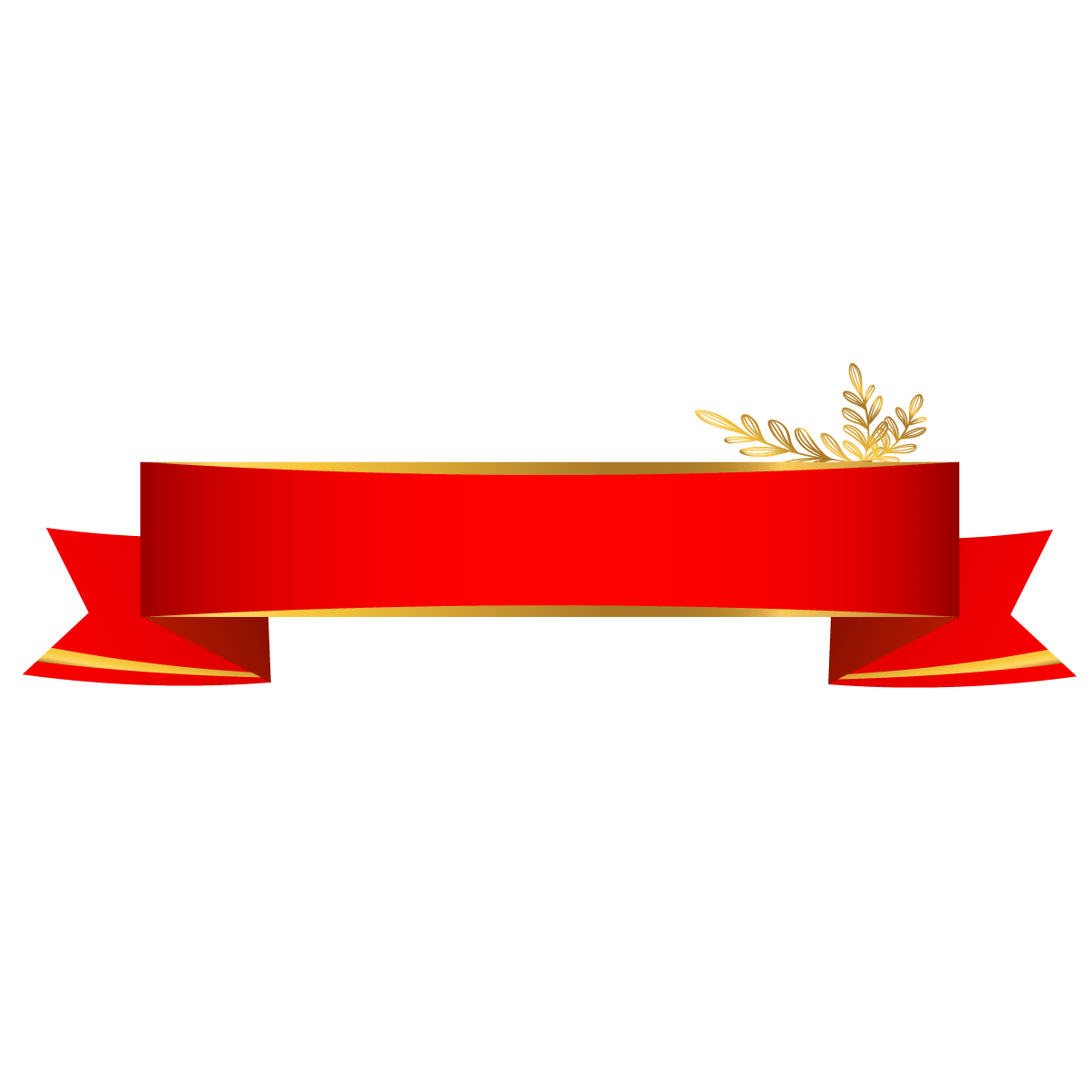 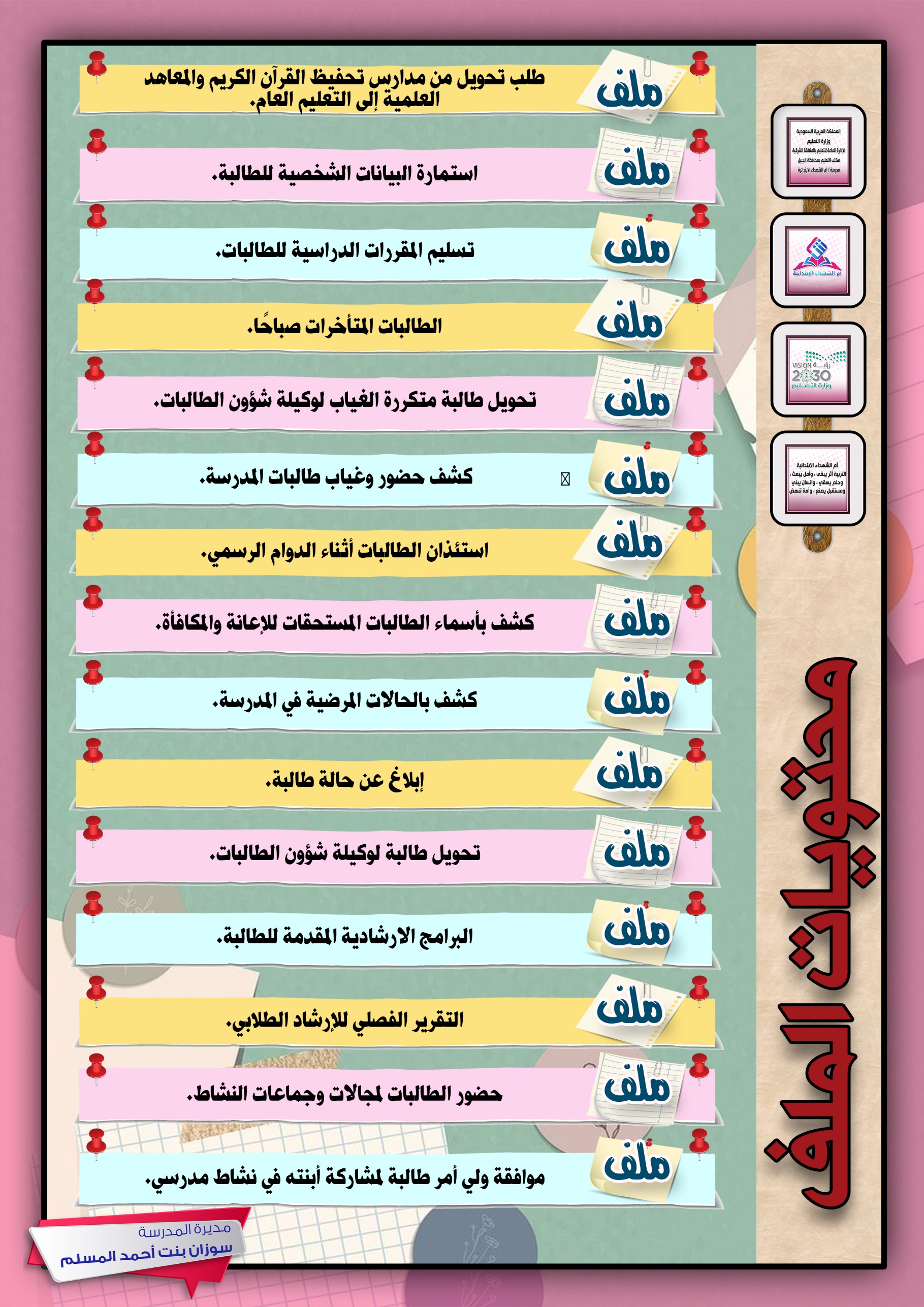 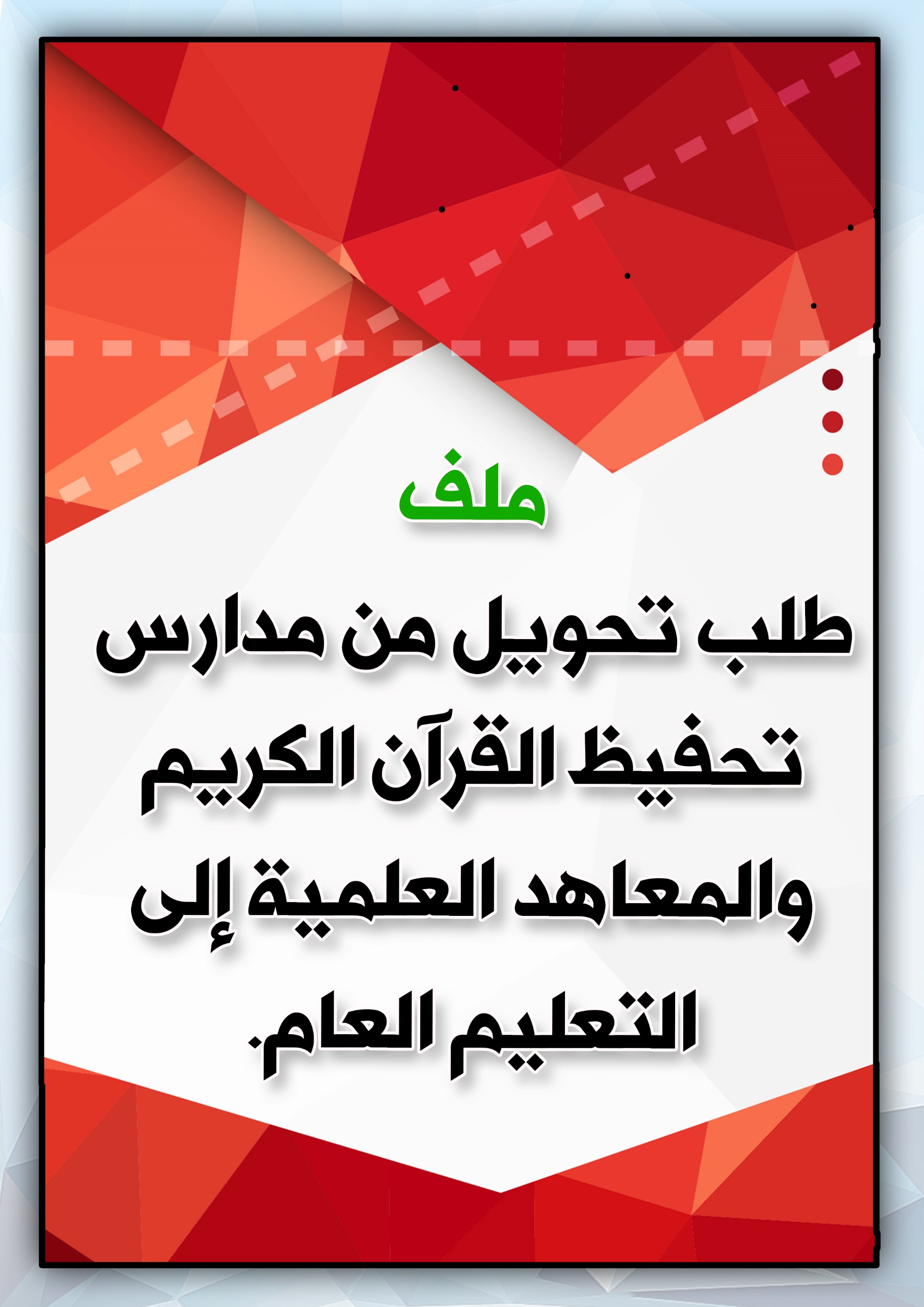 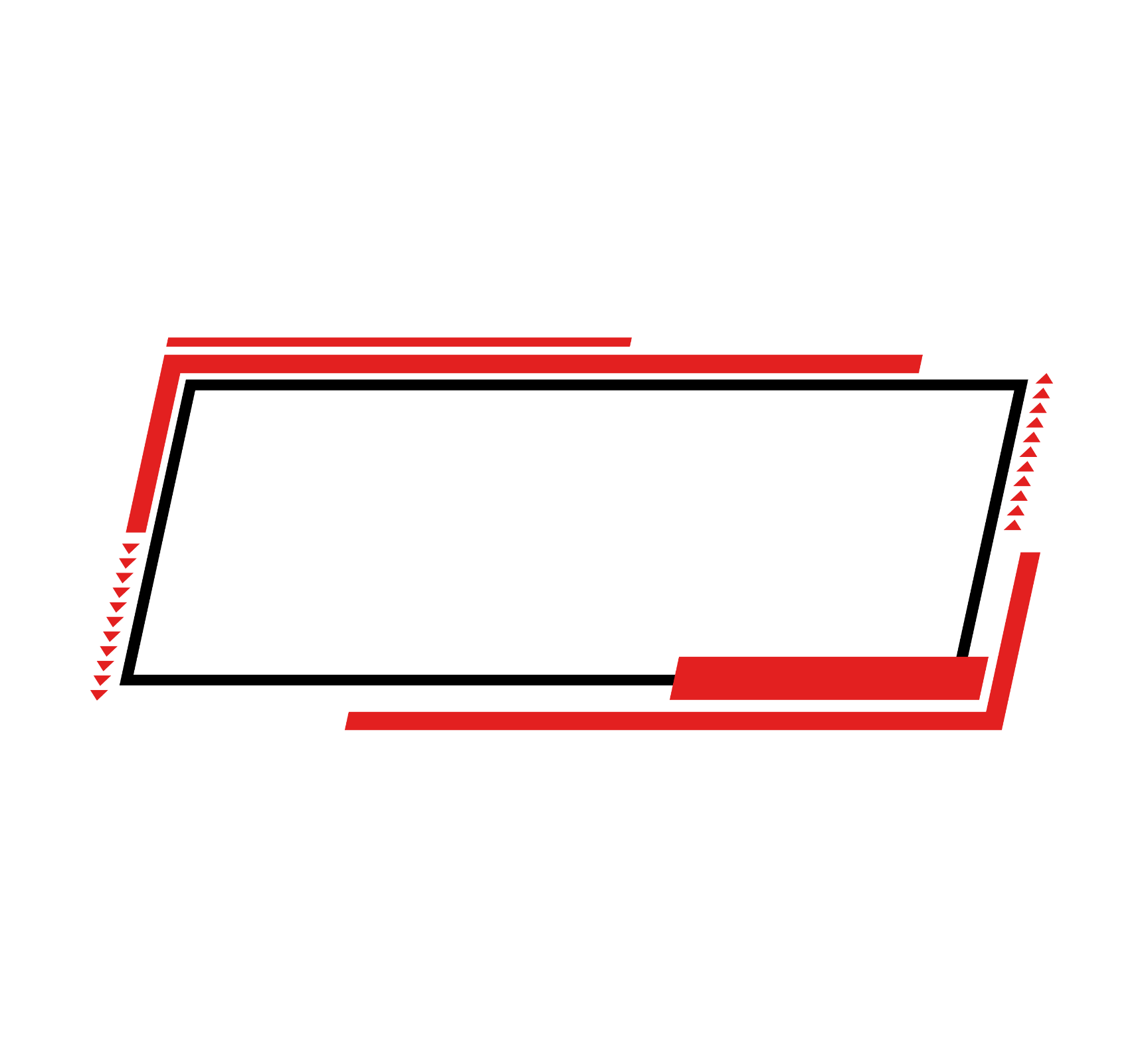 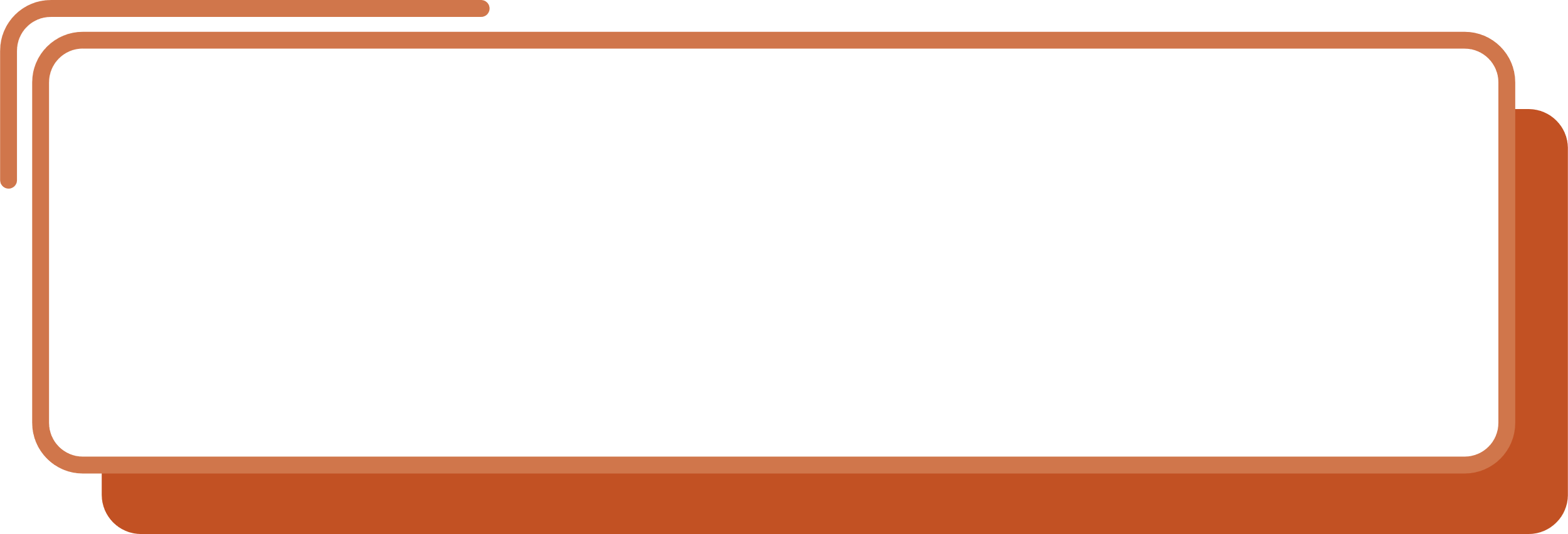           نموذج رقم ( 1 ) 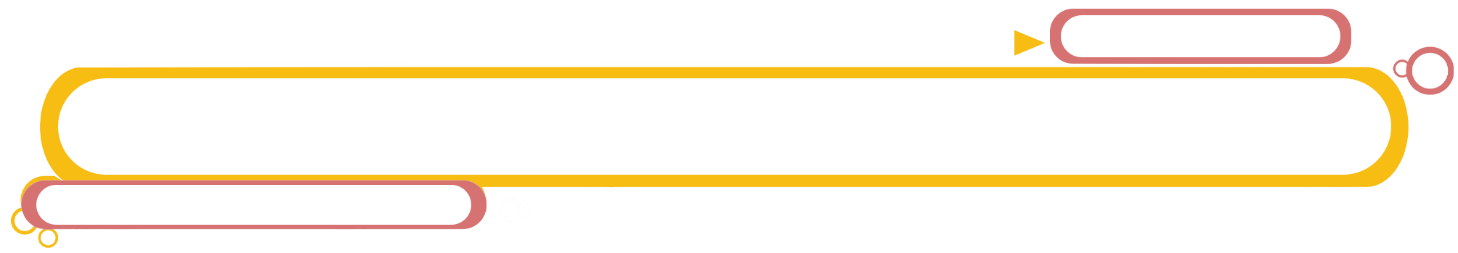 اسم النموذج: طلب تحويل من مدارس تحفيظ القرآن الكريم والمعاهد العلمية إلى التعليم العام رمز النموذج (و.ط.ع.ن-01-01)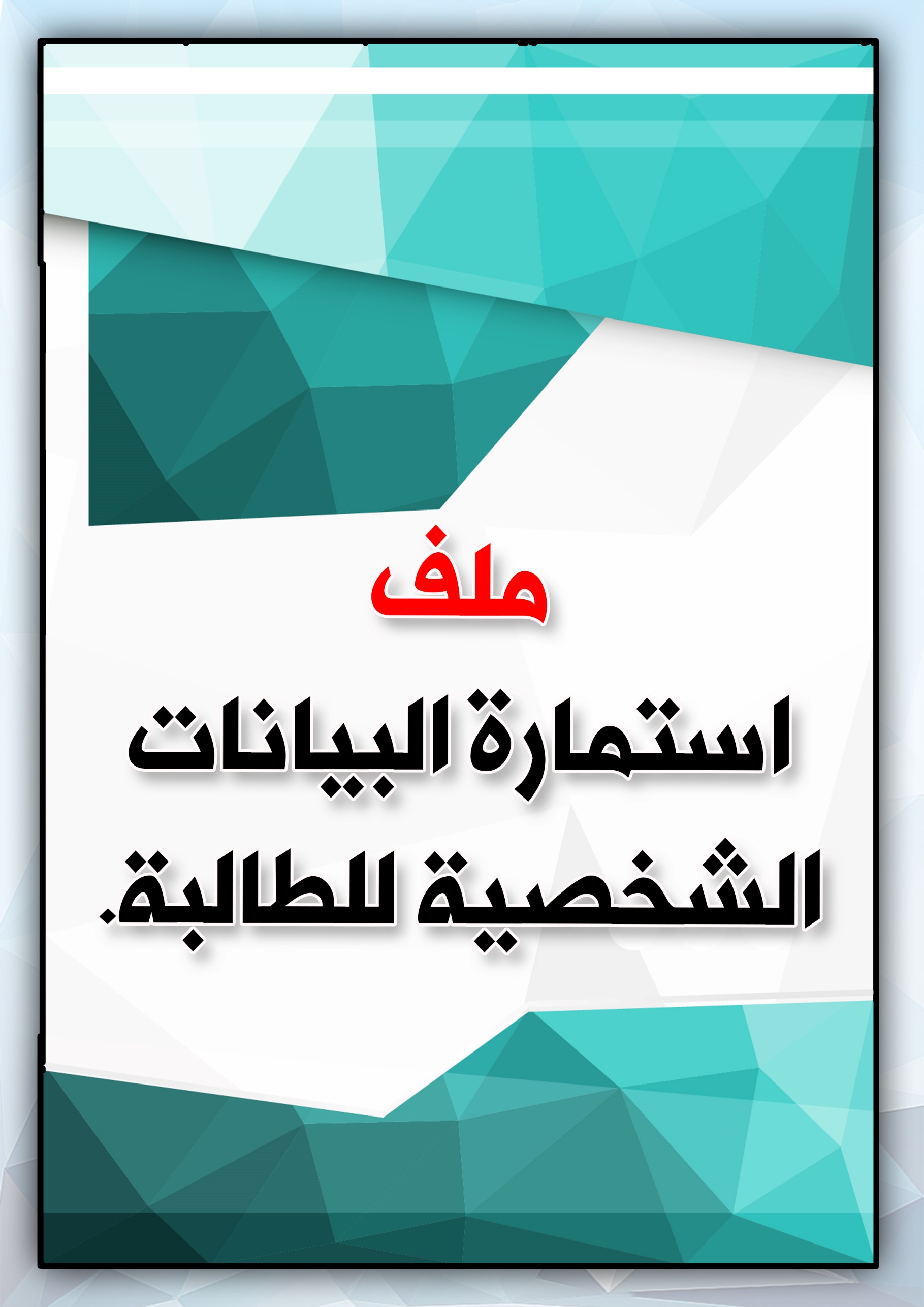           نموذج رقم ( 2 ) اسم النموذج: استمارة البيانات الشخصية للطالبة   رمز النموذج (و.ط.ع.ن-01-02)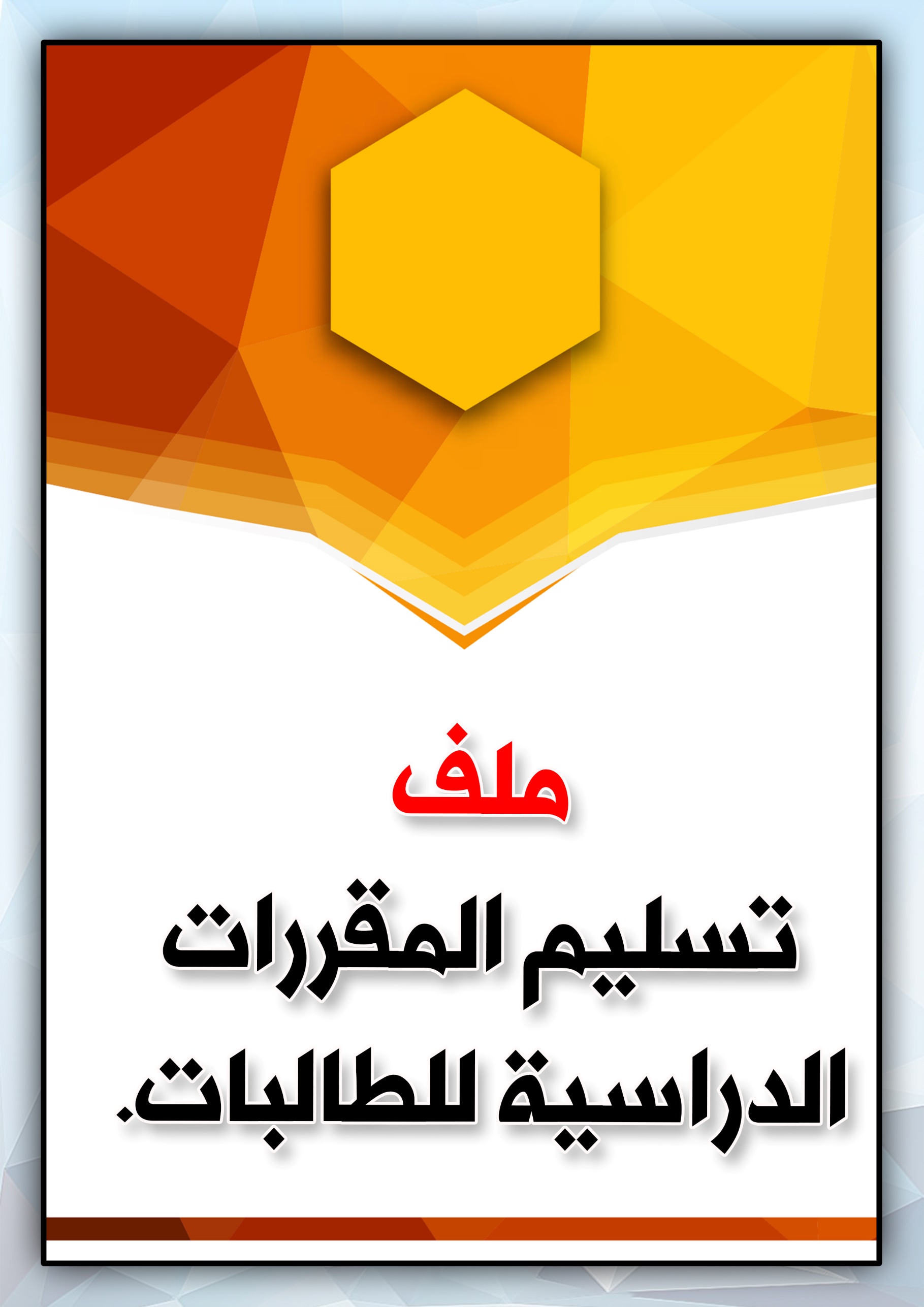           نموذج رقم ( 10 ) اسم النموذج: كشف تسليم المقررات الدراسية للطالبات رمز النموذج (و.ط.ع.ن-02-01)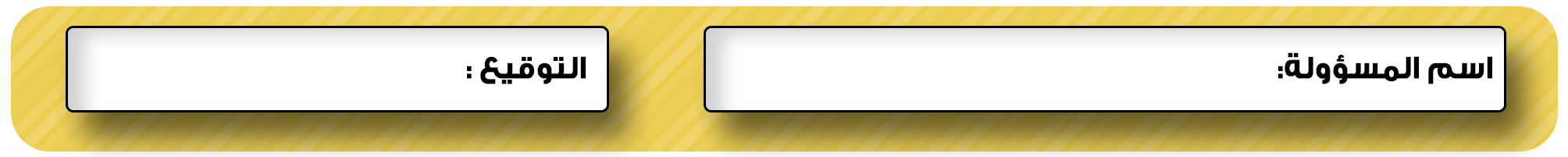 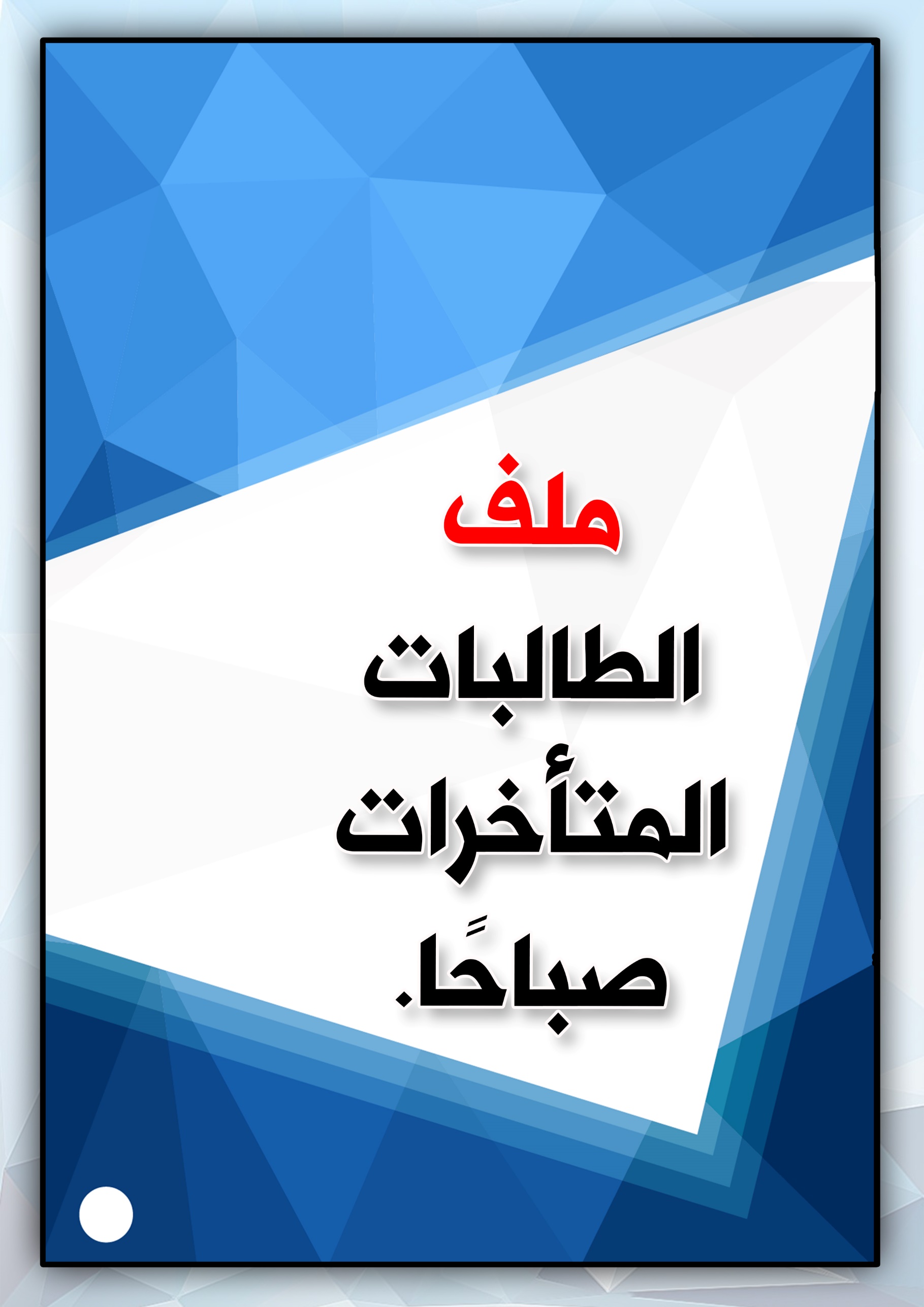           نموذج رقم ( 23 ) اسم النموذج: كشف بأسماء الطالبات المتأخرات صباحًا رمز النموذج (و.ط.ع.ن-03-01)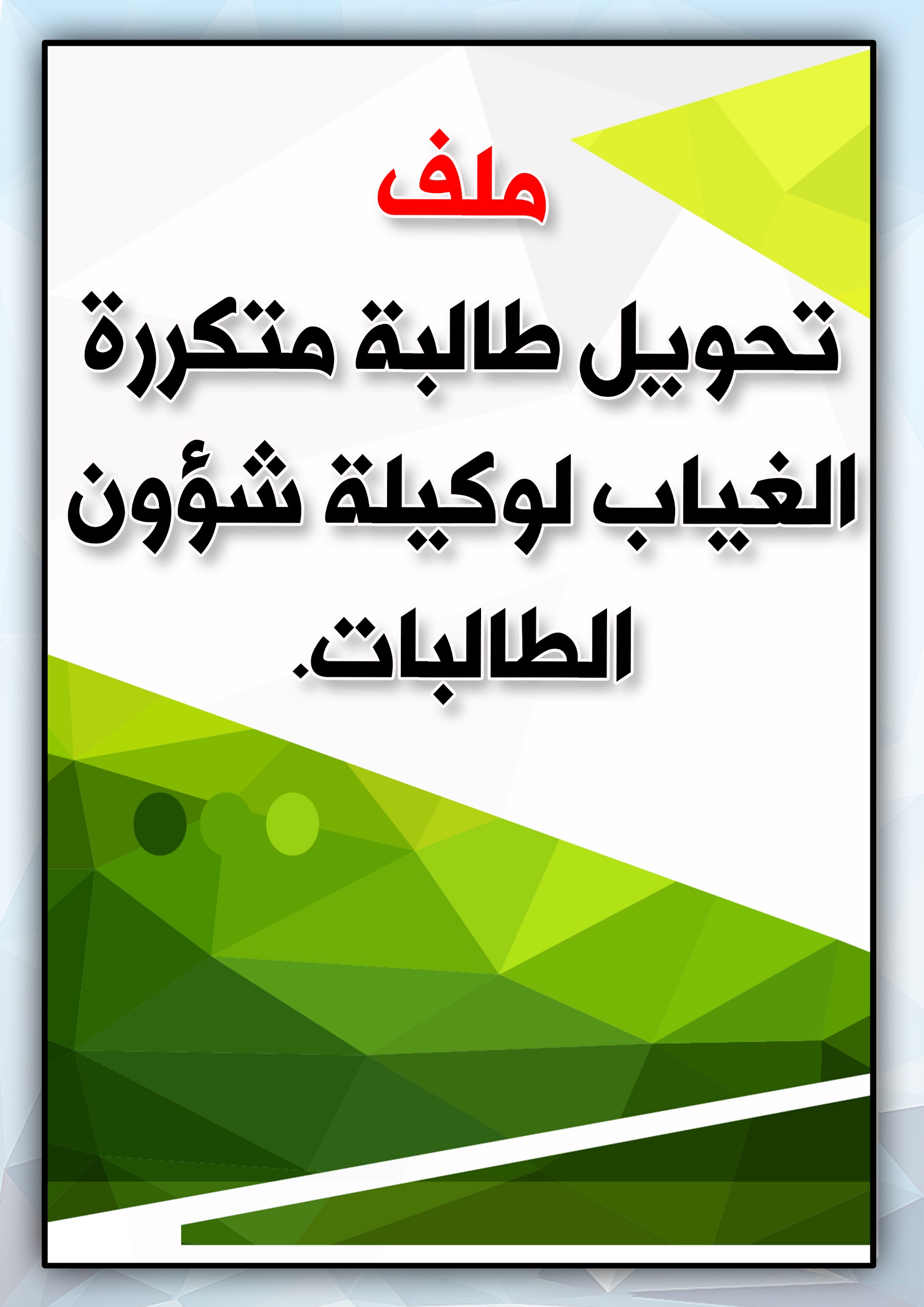           نموذج رقم ( 24 ) اسم النموذج: تحويل طالبة متكررة الغياب لوكيلة شؤون الطالبات رمز النموذج (و.ط.ع.ن-03-02)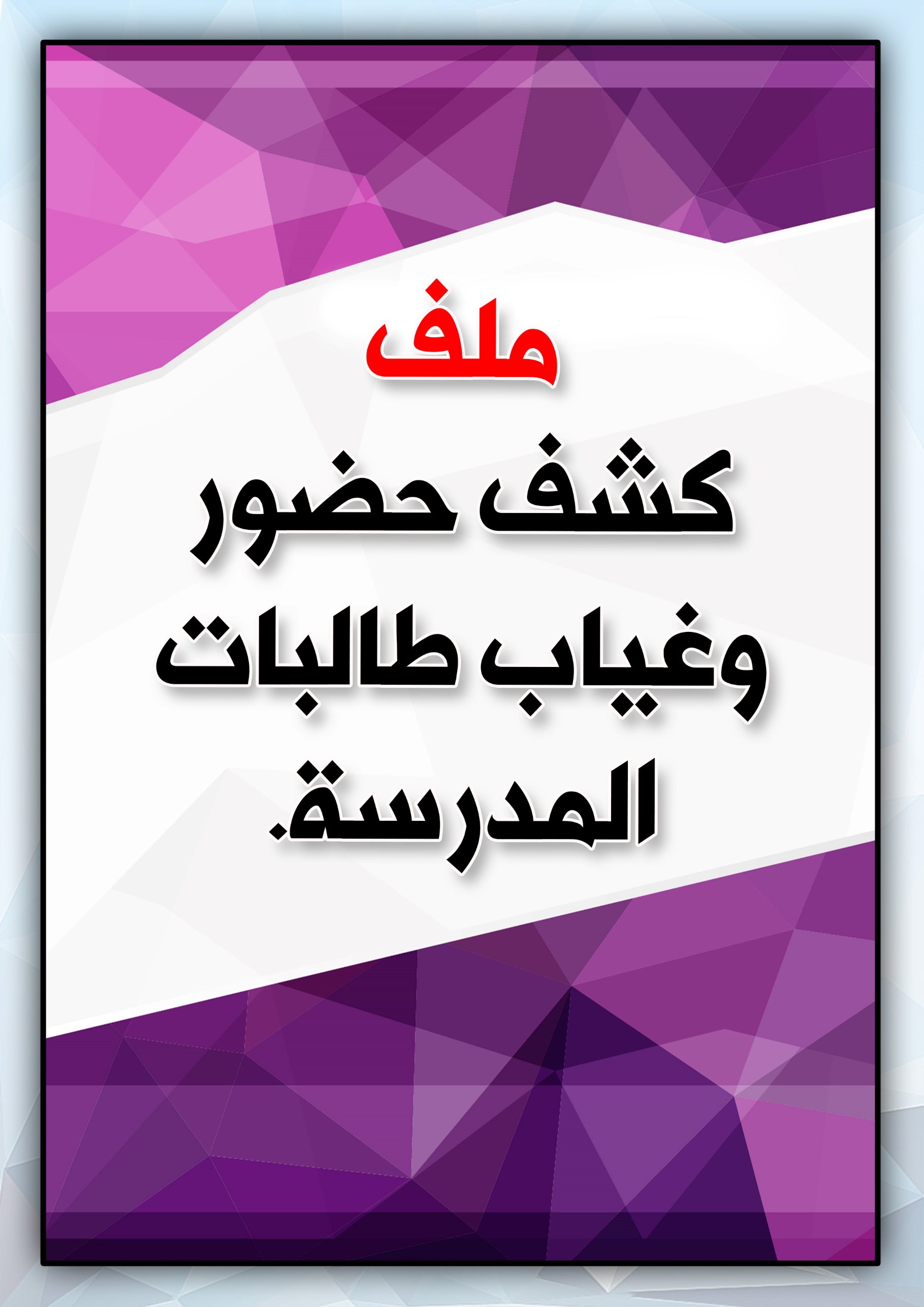           نموذج رقم ( 25 ) اسم النموذج: كشف حضور وغياب طالبات المدرسة رمز النموذج (و.ط.ع.ن-03-03)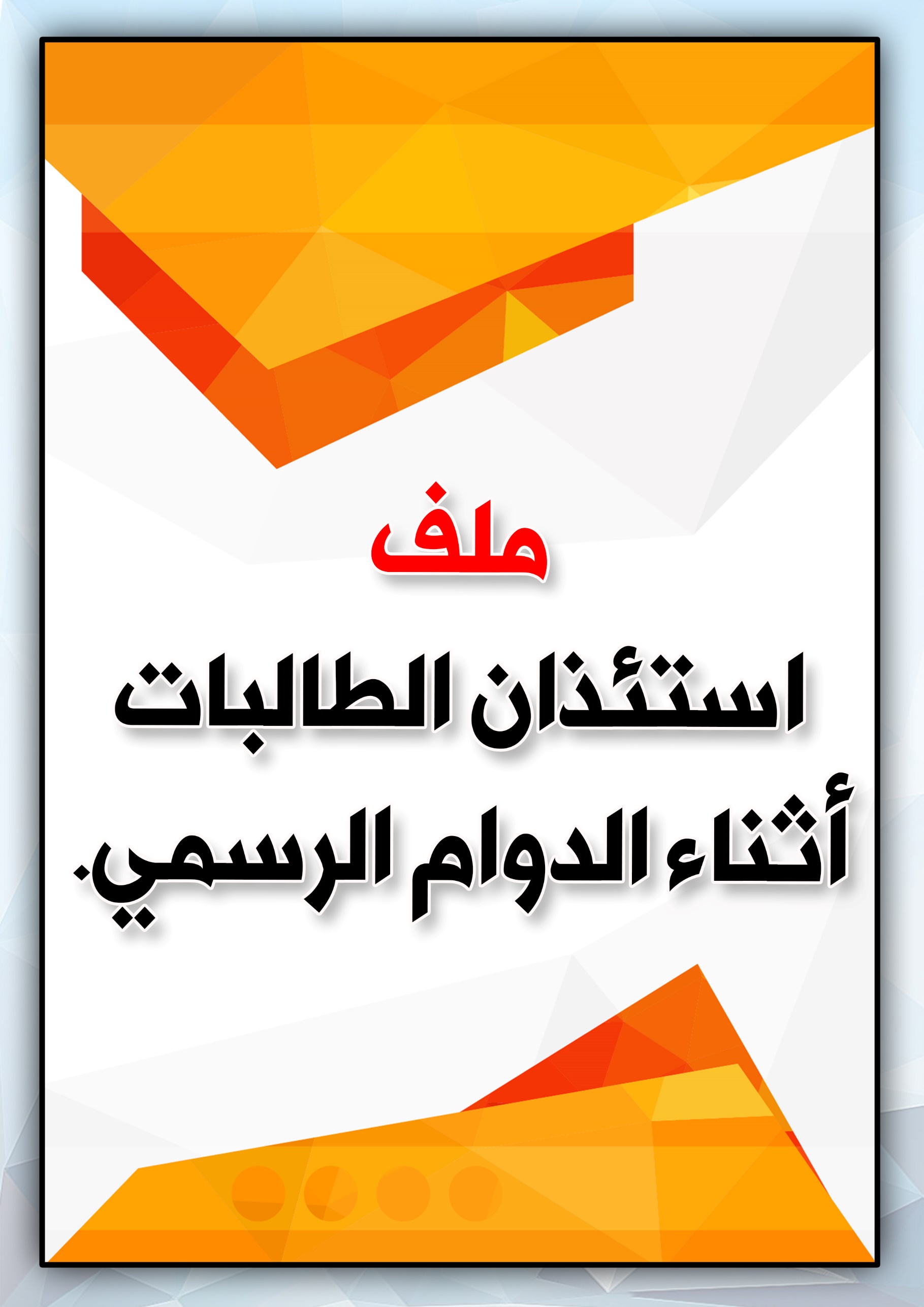           نموذج رقم ( 26 ) اسم النموذج: استئذان الطالبات أثناء الدوام الرسمي رمز النموذج (و.ط.ع.ن-03-04)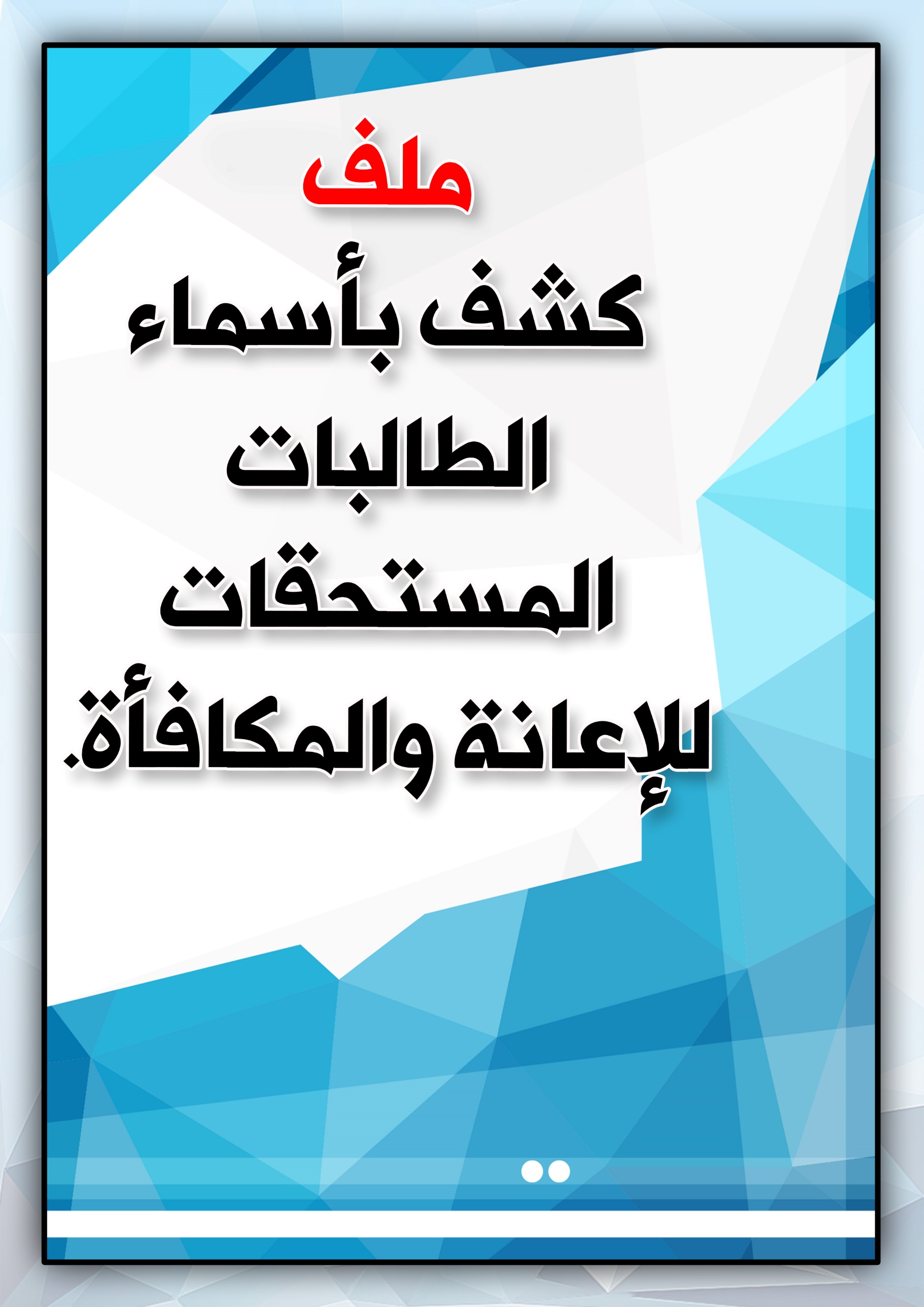           نموذج رقم ( 51 ) اسم النموذج: كشف بأسماء الطالبات المستحقات للإعانة والمكافأة رمز النموذج (و.ط.ع.ن-04-01)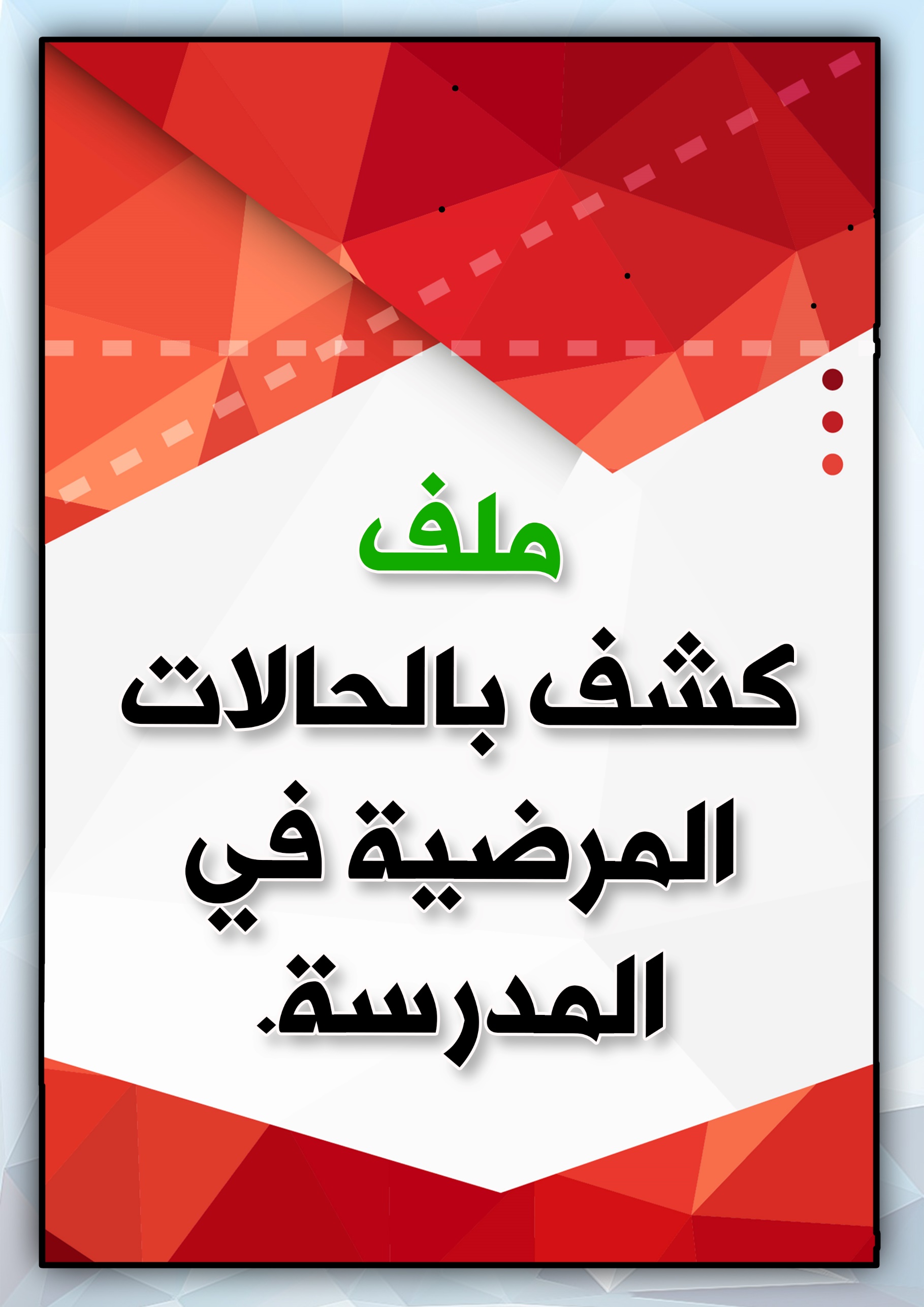           نموذج رقم ( 29 ) اسم النموذج: كشف بالحالات المرضية للطالبات في المدرسة رمز النموذج (و.ط.ع.ن-04-01)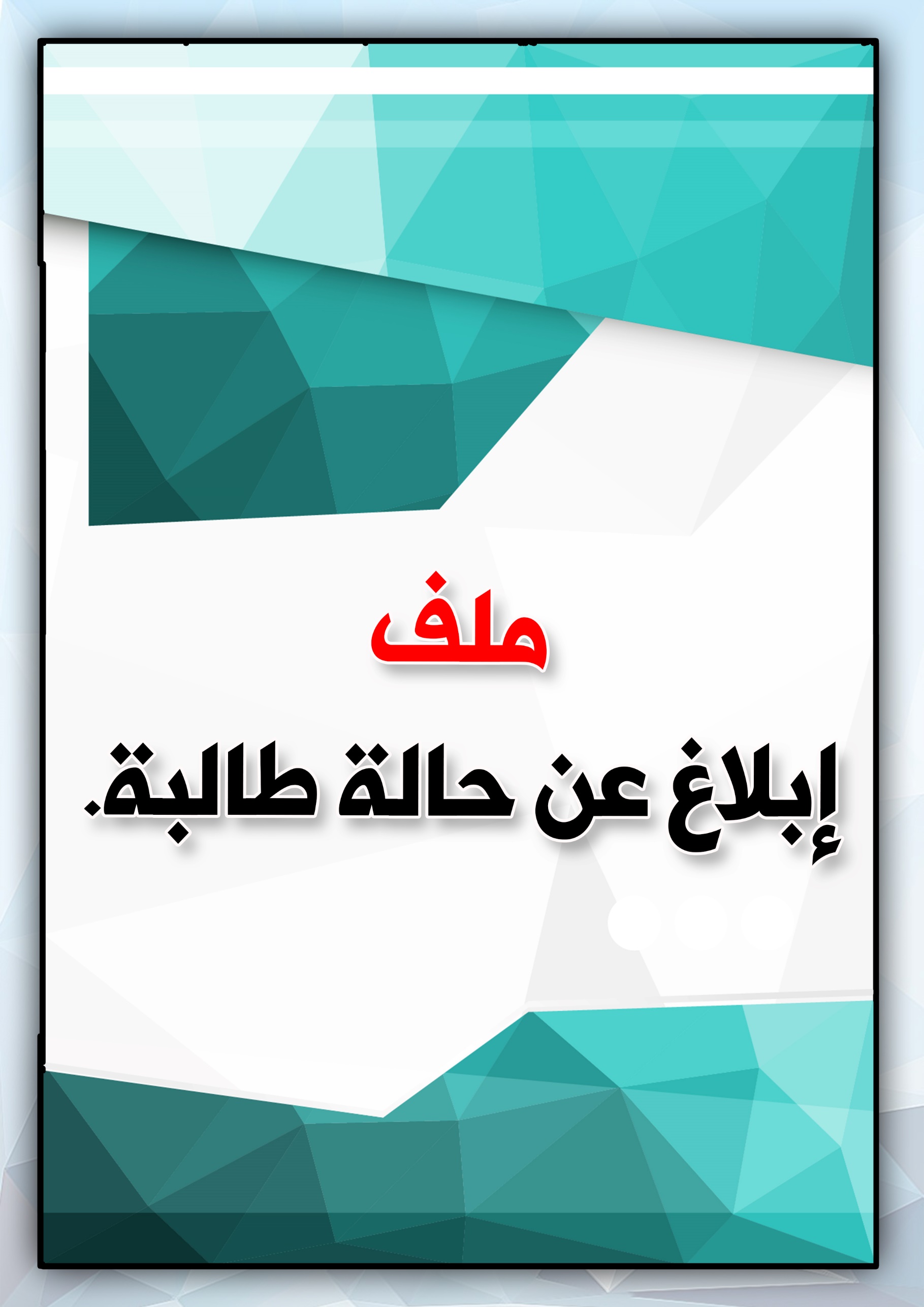           نموذج رقم ( 30 ) اسم النموذج: إبلاغ عن حالة طالبة رمز النموذج (و.ط.ع.ن-04-02)المكرمة الأستاذة: ....................................................................................................................		وفقها اللهالسلام عليكم ورحمة الله وبركاته، وبعد:يوضح الجدول أدناه الحالة/الحالات الصحية للطالبة/الطالبات، والتي تتطلب منكم التعامل معها حسب ما هو موضح. 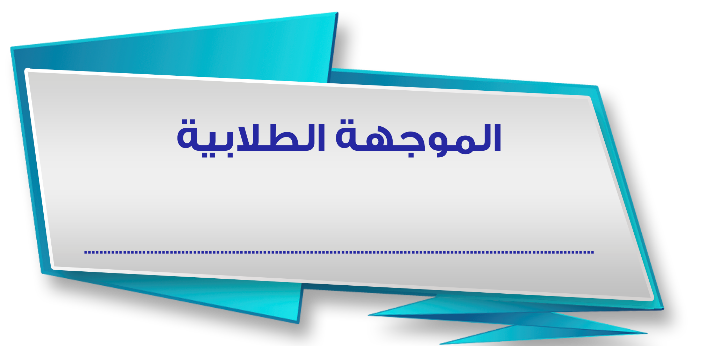 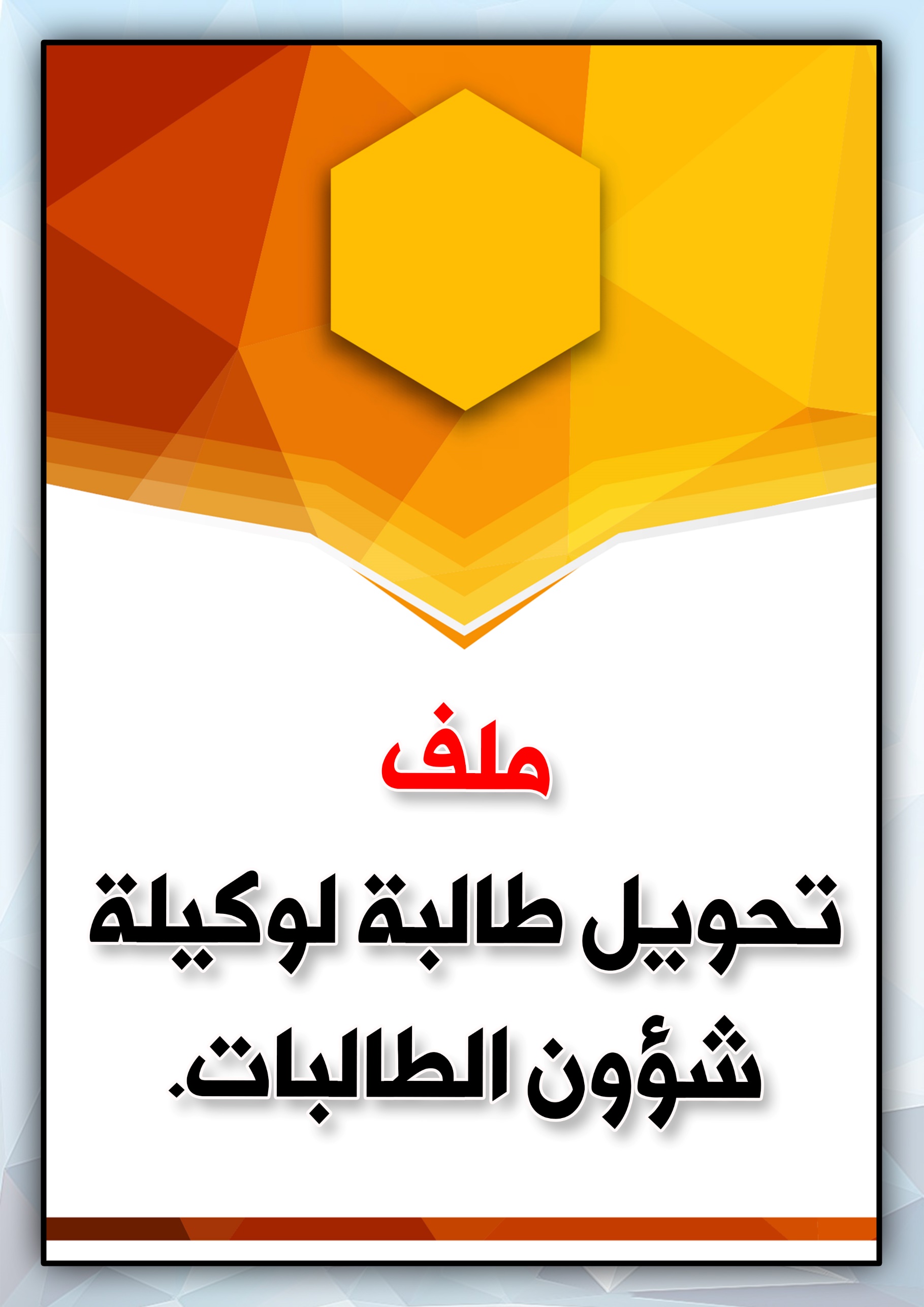           نموذج رقم ( 31 ) اسم النموذج: تحويل طالبة لوكيلة شؤون الطالبات رمز النموذج (و.ط.ع.ن-04-03)سبب التحويل: عدم أداء الواجب	 مشاغبة	 تأخر عن الحصة	ضعف دراسي	 أخرى ( تذكر ) ......................................................................................................................................................................................................إيضاح  المشكلة: ........................................................................................................................................................................................................................................................................................................................................................................................................................................................................................................................................................................................................................................................................................................................اسم المعلمة : ......................................................................................... التوقيع : .................................................. التاريخ:   /    /      14هما تم حيال الطالبة : ( خاص بوكيلة المدرسة ) : ................................................................................................................................................................................................................................................................................................................................................................................................................................................................................................................................................................................................................................................................................................................................................................................................................................................................................................................................................................ تمت إحالتها إلى الموجهة الطلابيةوكيلة المدرسة : ...................................................................................... التوقيع : ............................................... التاريخ:   /    /       14ه ما تم حيال الطالبة  : ( خاص بالموجهة الطلابية ) : ................................................................................................................................................................................................................................................................................................................................................................................................................................................................................................................................................................................................................................................................................................................................................................................................................................................................................................................................................................الموجهة الطلابية : ................................................................................. التوقيع : ................................................ التاريخ:   /    /      14ه  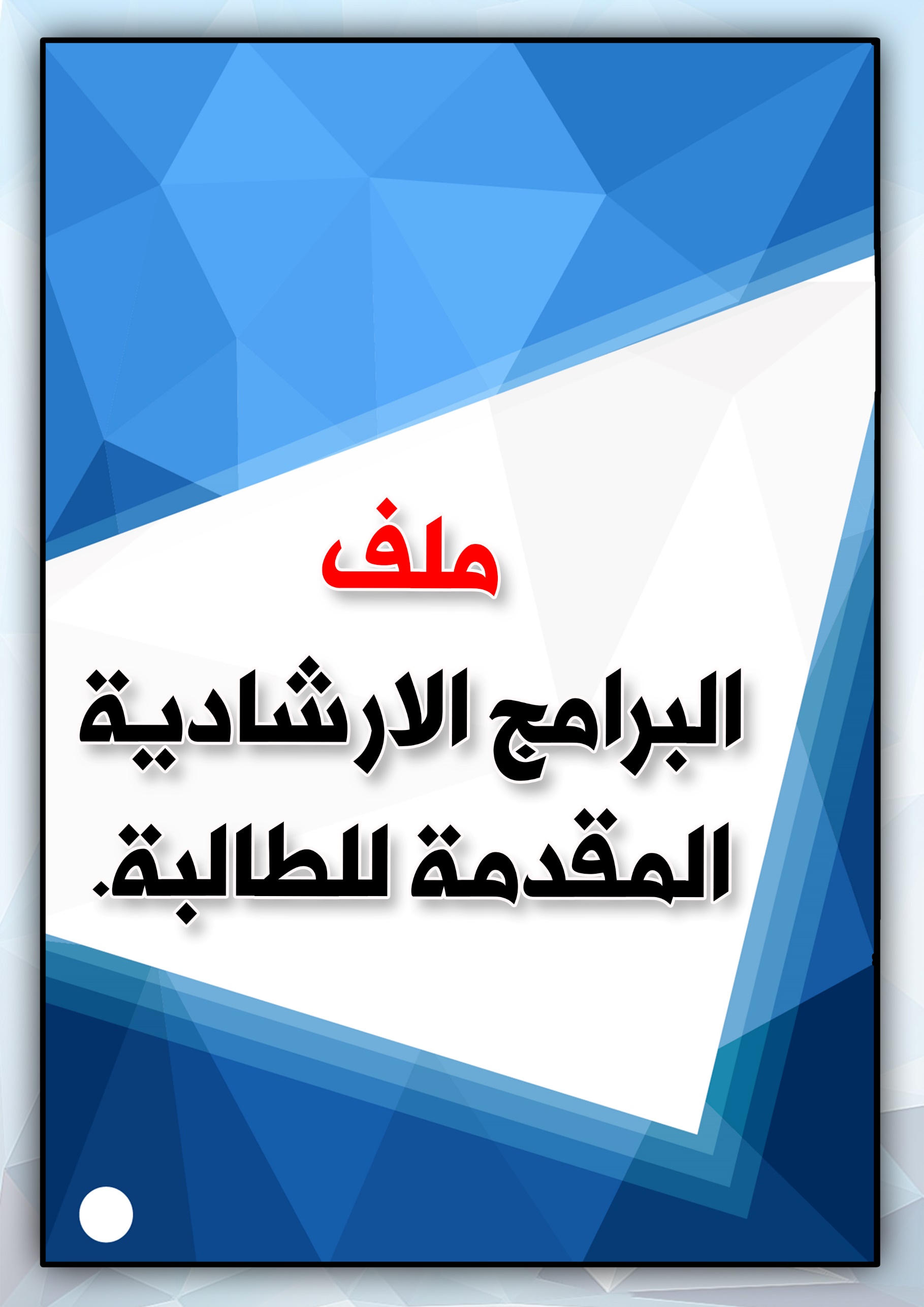           نموذج رقم ( 32 ) اسم النموذج: البرامج الإرشادية المقدمة للطالبة خلال العام الدراسي   14هـ رمز النموذج (و.ط.ع.ن-04-04)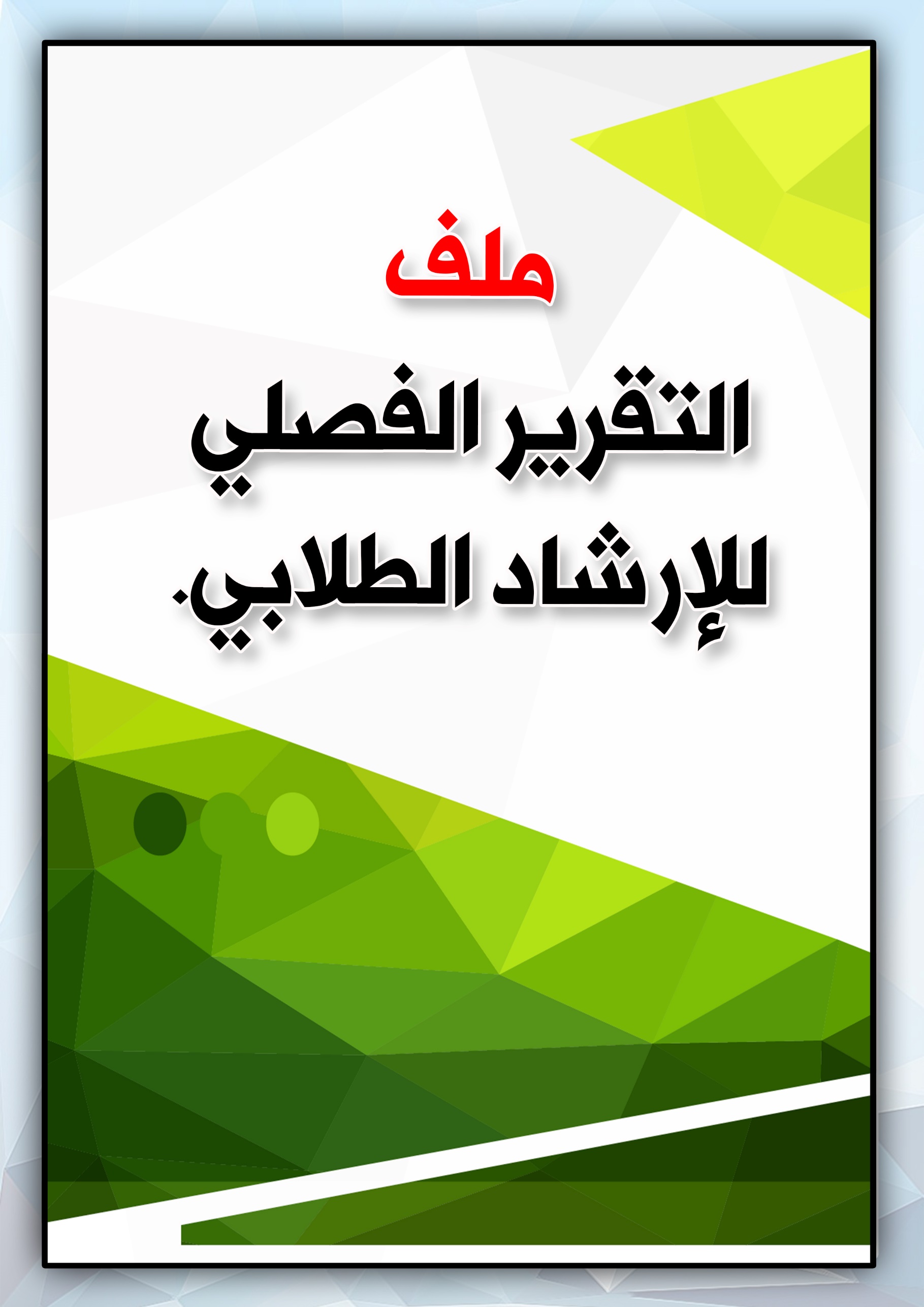           نموذج رقم ( 33 ) اسم النموذج: التقرير الفصلي للتوجيه الطلابي رمز النموذج (و.ط.ع.ن-04-05)          نموذج رقم ( 34 ) اسم النموذج : سجل حضور الطالبات لمجالات وجماعات النشاط رمز النموذج (و.ط.ع.ن-05-01)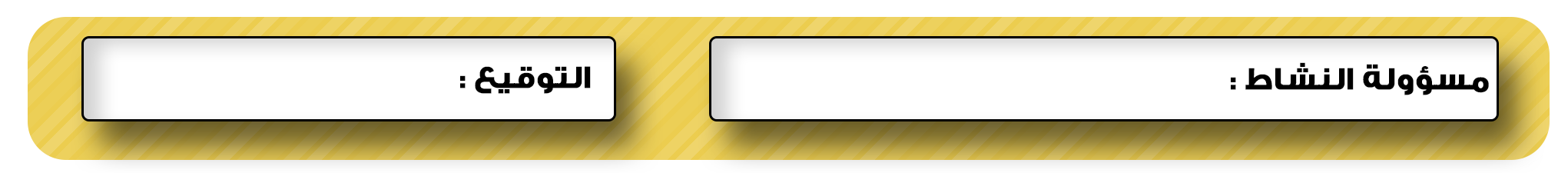 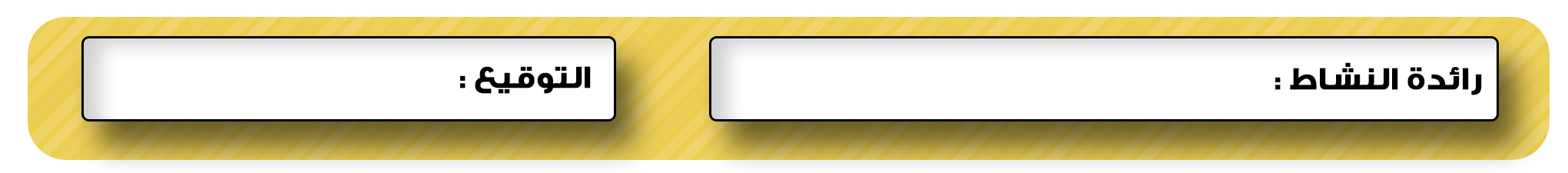 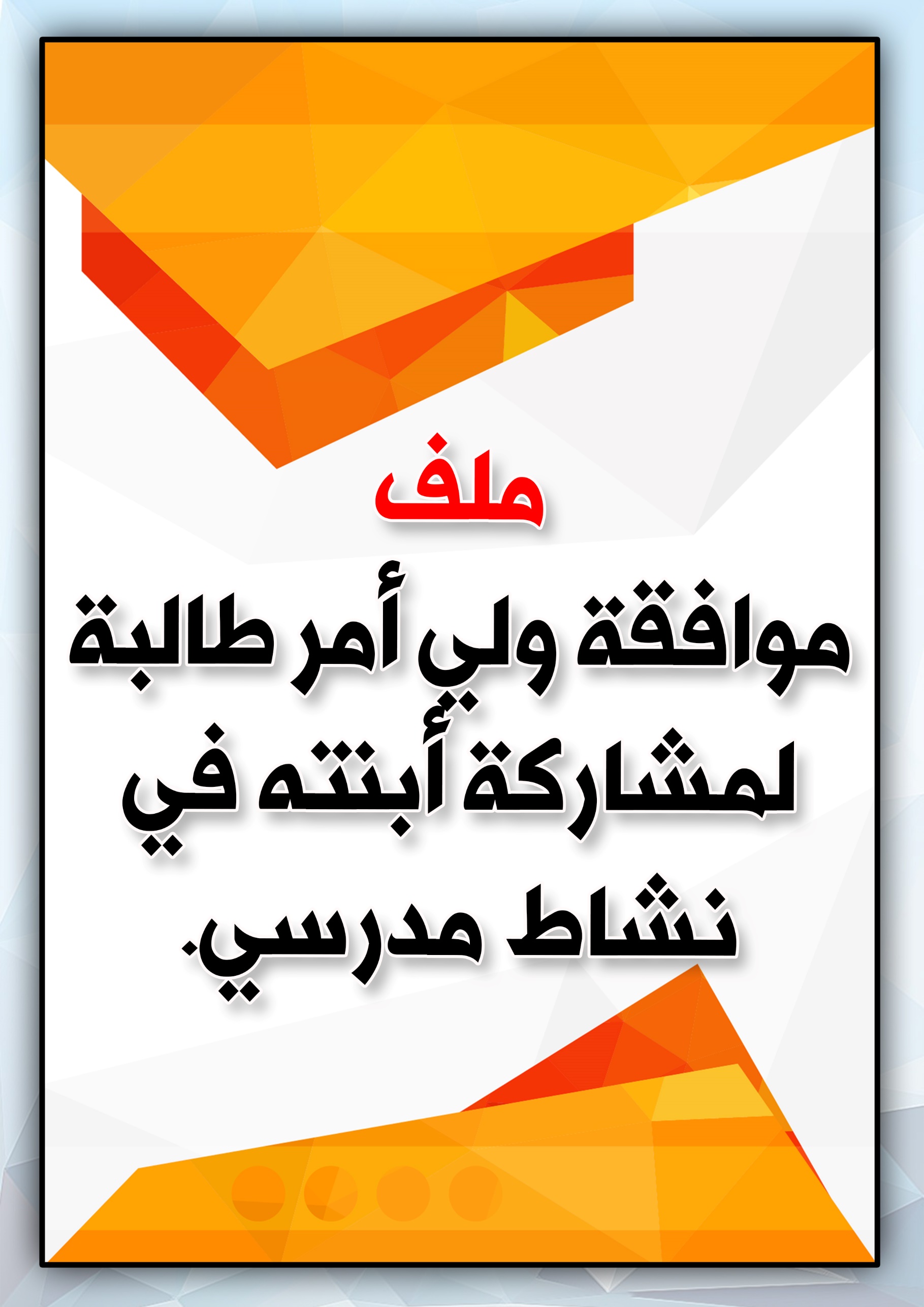           نموذج رقم ( 35 ) اسم النموذج: موافقة ولي أمر طالبة لمشاركة ابنته في نشاط مدرسي رمز النموذج (و.ط.ع.ن-05-02)المكرم ولي أمر الطالبة :							حفظه اللهالسلام عليكم ورحمة الله وبركاته 	وبعد :تعتزم المدرسة القيام بــ :   رحلة		 زيارة 		 مشاركة أخرى تذكر : .............................................................................................................................وذلك في يوم : .......................................... الموافق:    /      /     144 هـ  من الساعة  (        :         ) 
 صباحًا     مساء .وستكون العودة بمشيئة الله الساعة (      :	    ) . وقد تم ترشيح ابنتكم ضمن الطالبات المشاركات في هذا النشاط ، عليه نأمل موافاتنا بموافقتكم أو عدمها ليتسنى لنا إجراء اللازم .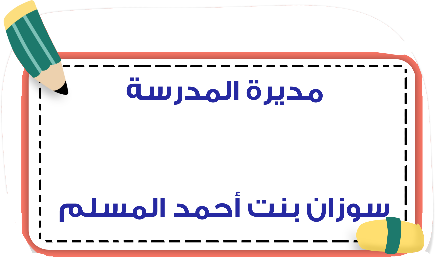 رأي ولي الأمر :	 موافق		  غير موافق		اسم ولي الامر : ..............................................................................................  التوقيع : .........................................................المسئولية الادارية عن الملفالمسئولية الادارية عن الملفالمسئولية الادارية عن الملفالمسئولية الادارية عن الملفالعملالاسمالعمل بالمدرسةملاحظاتالمسئولة المباشروكيلة الشؤون التعليميةالمشرفة على الملفالمساعدة الإداريةأولاً: بيانات عامةالاسم رباعيًا: ............................................................................ الجنسية: .............................. تاريخ الميلاد:     /      /           ه   
الصف الدراسي : .........................................................  آخر شهادة دراسية حصلت عليها: ............................................................... 
مصدرها : ..........................................................................تاريخ الحصول عليها :     /      /           ه نوع الطلب : تحويل من: .......................................................... إلى التعليم العام تخصص: ................................................................... نوع الدراسة المطلوبة:             نهاري                  ليلي               منازل ثانياً: التحصيل الدراسيعدد سنوات الإعادة في الصف الدراسي الحالي (إن وجدت) ومواد الرسوب لكل سنة دراسية : ...................................................عدد سنوات الانقطاع من الدراسة (إن وجدت) ..........................................  أسباب الانقطاع : ......................................................... ...............................................................................................................................................................................................................................تقدير الطالبة دليل نجاحها في الصفين السابقين نصفها: ناجحه من الصف ...................................................... في العام الدراسي ................................... وتقديرها العام ......................................ناجحه من الصف ...................................................... في العام الدراسي ................................... وتقديرها العام ......................................تم تحويل الاستمارة إلى إدارة التعليم برقم ...................................................... وتاريخ:     /      /           ه   
مديرة المدرسة ..................................................................................................  التوقيع : ..........................................................................                                                            ختم المدرسة ثالثاً: دراسة وضع الطالبةالأسباب التي أبدتها الطالبة للتحويل : .........................................................................................................................................................التعرف على الدوافع الحقيقية للطالبة : .....................................................................................................................................................مدى موافقة ولي أمر الطالبة : .......................................................................................................................................................................مدى موافقة جهة عمله (إن وجدت) : ........................................................................................................................................................الخدمات المقدمة لها :1- تبصيرها بالفرص التعليمية والمهنية المتاحة لها في مجال دراستها الحالية .2- تبصيرها بما يترتب على تحويلها من إطالة أمد دراستها وتشتيت لجهودها السابقة .3- مساعدتها على اتخاذ القرار المناسب لتحديد مستقبلها التعليمي والمهني .نتائج الخدمات الإرشادية:تم إقناع الطالبة وتواصل دراستها الحالية .                                  لم تقتنع الطالبة وهي ترغب في إنجاز تحويلها .مرئيات اللجنة بشأن الطالبة:   يسمح لها بالتحويل .................................................................................   لا يسمح لها أحيلت الطالبة إلى قسم خدمات الطالبات برقم : ................................................................................. وتاريخ:     /      /           ه   
مرئيات مدير عام التعليم بمنطقة: .............................................................................................................................................................توقيع مدير عام التعليم بمنطقة: ............................................................... الختمتم تحويل الاستمارة إلى المدرسة برقم ............................................................................................ وتاريخ:     /      /           ه   
ملاحظة: تشفع الاستمارة : 1) آخر شهادة حصلت عليها الطالبة .         2) شهادة حسن سيرة وسلوك .           3) موافقة جهة العمل (إن وجدت) .المسئولية الادارية عن الملفالمسئولية الادارية عن الملفالمسئولية الادارية عن الملفالمسئولية الادارية عن الملفالعملالاسمالعمل بالمدرسةملاحظاتالمسئولة المباشروكيلة الشؤون التعليميةالمشرفة على الملفالمساعدة الإداريةالبيانات الشخصيةالبيانات الشخصيةالبيانات الشخصيةالبيانات الشخصيةالبيانات الشخصيةالبيانات الشخصيةالبيانات الشخصيةالبيانات الشخصيةالبيانات الشخصيةالبيانات الشخصيةالبيانات الشخصيةالبيانات الشخصيةالبيانات الشخصيةالبيانات الشخصيةالبيانات الشخصيةالبيانات الشخصيةالبيانات الشخصيةالبيانات الشخصيةالبيانات الشخصيةالبيانات الشخصيةالبيانات الشخصيةالبيانات الشخصيةالبيانات الشخصيةالبيانات الشخصيةالمرحلة الدراسيةالمرحلة الدراسيةالصف الدراسيالصف الدراسيالصف الدراسيالفصلالفصلالفصلالجنسيةالجنسيةالجنسيةرقم السجل المدني / الإقامةرقم السجل المدني / الإقامةرقم السجل المدني / الإقامةرقم السجل المدني / الإقامةرقم السجل المدني / الإقامةرقم السجل المدني / الإقامةرقم السجل المدني / الإقامةرقم السجل المدني / الإقامةرقم السجل المدني / الإقامةرقم السجل المدني / الإقامةرقم السجل المدني / الإقامةرقم السجل المدني / الإقامةرقم السجل المدني / الإقامةرقم الطالبة : خاص بالمدرسةرقم الطالبة : خاص بالمدرسةرقم الطالبة : خاص بالمدرسةرقم الطالبة : خاص بالمدرسةرقم الطالبة : خاص بالمدرسةرقم الطالبة : خاص بالمدرسةتاريخ الهويةتاريخ الهويةتاريخ الهويةتاريخ الهويةيوميوميوميومشهرشهرشهرشهرشهرسنةسنةسنةسنةسنةتاريخ الهويةتاريخ الهويةتاريخ الهويةتاريخ الهويةالاسم رباعيًاالاسم الأولالاسم الأولالاسم الأولاسم الأباسم الأباسم الأباسم الأباسم الأباسم الجداسم الجداسم الجداسم الجداسم الجداسم الجداسم الجداسم الجدالعائلة(اللقب)العائلة(اللقب)العائلة(اللقب)العائلة(اللقب)العائلة(اللقب)العائلة(اللقب)العائلة(اللقب)الاسم رباعيًاالاسم رباعيًاGFATHERGFATHERGFATHERFATHERFATHERFATHERFATHERFATHERFNAMEFNAMEFNAMEFNAMEFNAMEFNAMEFNAMEFNAMEFAMILYFAMILYFAMILYFAMILYFAMILYFAMILYFAMILYالاسم رباعيًارقم جواز السفرتاريخ الميلادتاريخ الميلادتاريخ الميلادتاريخ الميلاد      /      /      /      /      /      /      /      /      /      /مكان الولادة-الدولةمكان الولادة-الدولةمكان الولادة-الدولةمكان الولادة-الدولةمكان الولادة-الدولةمكان الولادة-الدولةمكان الولادة-الدولةمكان الميلاد/المدينةفئة الدمفئة الدمفئة الدمفئة الدمملكية السكنملكية السكنملكية السكنملكية السكنملكية السكنملكية السكنملكية السكنبيانات الاتصالبيانات الاتصالبيانات الاتصالبيانات الاتصالبيانات الاتصالبيانات الاتصالبيانات الاتصالبيانات الاتصالبيانات الاتصالبيانات الاتصالبيانات الاتصالالمنطقة الإداريةالمدينةالمدينةالمدينةالحيالحيالحيالحيالشارع الرئيسيالشارع الفرعيالشارع الفرعيالشارع الفرعيرقم المنزلرقم المنزلرقم المنزلرقم المنزلالبريد الإلكترونيالرمز البريديالرمز البريديالرمز البريديصندوق البريدصندوق البريدصندوق البريدصندوق البريدالفاكسالعنوان في الإجازةالعنوان في الإجازةالعنوان في الإجازةبيانات ولي أمرالطالبةاسم ولي الأمراسم ولي الأمراسم ولي الأمراسم ولي الأمرالجنسيةصلة القرابةصلة القرابةصلة القرابةصلة القرابةنوع الهويةبيانات ولي أمرالطالبةبيانات ولي أمرالطالبةتاريخهاتاريخهاتاريخهامصدرهامصدرهامصدرهامصدرهانهايتهانهايتهانهايتهابيانات ولي أمرالطالبة/         //         //         //         //         //         /بيانات ولي أمرالطالبةرقم هاتف المنزلرقم هاتف المنزلرقم هاتف المنزلرقم الهاتف الجوالرقم الهاتف الجوالرقم الهاتف الجوالرقم الهاتف الجوالرقم هاتف العملرقم هاتف العملرقم هاتف العملبيانات ولي أمرالطالبةاسم قريب للطالبة1الهاتفالهاتفالعنوانالعنواناسم قريب للطالبة2الهاتفالهاتفالعنوانالعنوانالمسئولية الادارية عن الملفالمسئولية الادارية عن الملفالمسئولية الادارية عن الملفالمسئولية الادارية عن الملفالعملالاسمالعمل بالمدرسةملاحظاتالمسئولة المباشروكيلة الشؤون التعليميةالمشرفة على الملفالمساعدة الإداريةماسم الطالبةوثيقة المحافظة على الكتبالتوقيعاستلام الكتب نهاية الفصلاستلام الكتب نهاية الفصلالتوقيعماسم الطالبةوثيقة المحافظة على الكتبالتوقيعتم استلامهالم تستلمالتوقيعالمحافظة على كتبي وتسليمها بعد نهاية الفصل الدراسيالمحافظة على كتبي وتسليمها بعد نهاية الفصل الدراسيالمحافظة على كتبي وتسليمها بعد نهاية الفصل الدراسيالمحافظة على كتبي وتسليمها بعد نهاية الفصل الدراسيالمحافظة على كتبي وتسليمها بعد نهاية الفصل الدراسيالمحافظة على كتبي وتسليمها بعد نهاية الفصل الدراسيالمحافظة على كتبي وتسليمها بعد نهاية الفصل الدراسيالمحافظة على كتبي وتسليمها بعد نهاية الفصل الدراسيالمحافظة على كتبي وتسليمها بعد نهاية الفصل الدراسيالمحافظة على كتبي وتسليمها بعد نهاية الفصل الدراسيالمحافظة على كتبي وتسليمها بعد نهاية الفصل الدراسيالمحافظة على كتبي وتسليمها بعد نهاية الفصل الدراسيالمحافظة على كتبي وتسليمها بعد نهاية الفصل الدراسيالمحافظة على كتبي وتسليمها بعد نهاية الفصل الدراسيالمحافظة على كتبي وتسليمها بعد نهاية الفصل الدراسيالمحافظة على كتبي وتسليمها بعد نهاية الفصل الدراسيالمحافظة على كتبي وتسليمها بعد نهاية الفصل الدراسيالمحافظة على كتبي وتسليمها بعد نهاية الفصل الدراسيالمسئولية الادارية عن الملفالمسئولية الادارية عن الملفالمسئولية الادارية عن الملفالمسئولية الادارية عن الملفالعملالاسمالعمل بالمدرسةملاحظاتالمسئولة المباشروكيلة الشؤون التعليميةالمشرفة على الملفالمساعدة الإداريةماسم الطالبةالصف / الشعبةاستلام الكتب نهاية الفصلاستلام الكتب نهاية الفصلأسباب التأخيرالتوقيعماسم الطالبةالصف / الشعبةتم استلامهالم تستلمأسباب التأخيرالتوقيعالمسئولية الادارية عن الملفالمسئولية الادارية عن الملفالمسئولية الادارية عن الملفالمسئولية الادارية عن الملفالعملالاسمالعمل بالمدرسةملاحظاتالمسئولة المباشروكيلة الشؤون التعليميةالمشرفة على الملفالمساعدة الإداريةاسم الطالبةالصفتاريخ التحويلالحصة//         /     14هإلى: وكيلة شؤون الطالباتأحيلت لكم الطالبة الموضح اسمها أعلاه للأسباب التالية:أحيلت لكم الطالبة الموضح اسمها أعلاه للأسباب التالية:أحيلت لكم الطالبة الموضح اسمها أعلاه للأسباب التالية:أحيلت لكم الطالبة الموضح اسمها أعلاه للأسباب التالية:علمًا انه تم اتحاذ الإجراءات التالية:علمًا انه تم اتحاذ الإجراءات التالية:علمًا انه تم اتحاذ الإجراءات التالية:علمًا انه تم اتحاذ الإجراءات التالية:أسم الموجهة الطلابيةأسم الموجهة الطلابيةالتوقيعالتاريخ/             /         14 هـوكيلة شؤون الطالباتتم إنهاء الموقف بتاريخ :          /                 /          14 هـتم إنهاء الموقف بتاريخ :          /                 /          14 هـتم إنهاء الموقف بتاريخ :          /                 /          14 هـتم إنهاء الموقف بتاريخ :          /                 /          14 هـإلى : مسجلة المعلوماتإلى : مسجلة المعلوماتيتم حسم (                       ) درجة على الطالبة من درجات    السلوك     المواظبة  حسب اللائحة التالية :يتم حسم (                       ) درجة على الطالبة من درجات    السلوك     المواظبة  حسب اللائحة التالية :يتم حسم (                       ) درجة على الطالبة من درجات    السلوك     المواظبة  حسب اللائحة التالية :يتم حسم (                       ) درجة على الطالبة من درجات    السلوك     المواظبة  حسب اللائحة التالية :اسم الوكيلةاسم الوكيلةالتوقيعالتاريخ/                 /       14 هـالى مسجلة المعلومات: تم حسم الدرجة بتاريخ :                  /                 /            144 هـتم حسم الدرجة بتاريخ :                  /                 /            144 هـتم حسم الدرجة بتاريخ :                  /                 /            144 هـتم حسم الدرجة بتاريخ :                  /                 /            144 هـاسم مسجلة المعلوماتاسم مسجلة المعلوماتالتوقيعالتاريخ/                 /       14 هـإلى الموجهة الطلابية:آمل متابعة الطالبة خلال الفترة القادمة وإبلاغنا عن مدى تحسن مستواها ورأيكم في تثبيت الحسم من عدمهآمل متابعة الطالبة خلال الفترة القادمة وإبلاغنا عن مدى تحسن مستواها ورأيكم في تثبيت الحسم من عدمهآمل متابعة الطالبة خلال الفترة القادمة وإبلاغنا عن مدى تحسن مستواها ورأيكم في تثبيت الحسم من عدمهآمل متابعة الطالبة خلال الفترة القادمة وإبلاغنا عن مدى تحسن مستواها ورأيكم في تثبيت الحسم من عدمهاسم الوكيلةاسم الوكيلةالتوقيعالتاريخ/                 /                  14 هـإلى وكيلة شؤون الطالبات:نرى تثبيت درجة الحسم لعدم استجابة الطالبة خلال الفترة السابقة.نرى إلغاء حسم الدرجة لتحسن مستوى الطالبة.نرى تثبيت درجة الحسم لعدم استجابة الطالبة خلال الفترة السابقة.نرى إلغاء حسم الدرجة لتحسن مستوى الطالبة.نرى تثبيت درجة الحسم لعدم استجابة الطالبة خلال الفترة السابقة.نرى إلغاء حسم الدرجة لتحسن مستوى الطالبة.نرى تثبيت درجة الحسم لعدم استجابة الطالبة خلال الفترة السابقة.نرى إلغاء حسم الدرجة لتحسن مستوى الطالبة.اسم الموجهة الطلابيةاسم الموجهة الطلابيةالتوقيعالتاريخ/                 /                  14 هـالمسئولية الادارية عن الملفالمسئولية الادارية عن الملفالمسئولية الادارية عن الملفالمسئولية الادارية عن الملفالعملالاسمالعمل بالمدرسةملاحظاتالمسئولة المباشروكيلة الشؤون التعليميةالمشرفة على الملفالمساعدة الإداريةالفصلالمسجلاتالحضورالغيابالاسمنوعالغيابنوعالغيابرقم الهاتفالزمنالمجيبةسبب الغيابتوقيع المعلمةالفصلالمسجلاتالحضورالغيابالاسمبعذربدون عذررقم الهاتفالزمنالمجيبةسبب الغيابتوقيع المعلمةالمسئولية الادارية عن الملفالمسئولية الادارية عن الملفالمسئولية الادارية عن الملفالمسئولية الادارية عن الملفالعملالاسمالعمل بالمدرسةملاحظاتالمسئولة المباشروكيلة الشؤون التعليميةالمشرفة على الملفالمساعدة الإداريةماسم الطالبةالفصلالتاريخوقت الخروجوقت الخروجسبب الاستئذانالتوقيعماسم الطالبةالفصلالتاريخدسسبب الاستئذانالتوقيع////اسم ولي الامر:////اسم ولي الامر:////اسم ولي الامر:////اسم ولي الامر:////اسم ولي الامر:////اسم ولي الامر:////اسم ولي الامر:////اسم ولي الامر:////اسم ولي الامر:////اسم ولي الامر:////اسم ولي الامر:////اسم ولي الامر:المسئولية الادارية عن الملفالمسئولية الادارية عن الملفالمسئولية الادارية عن الملفالمسئولية الادارية عن الملفالعملالاسمالعمل بالمدرسةملاحظاتالمسئولة المباشروكيلة الشؤون التعليميةالمشرفة على الملفالمساعدة الإداريةماسم الطالبةرقم السجل المدنيالصفنوع الإعانةالتاريختوقيع الطالبةرقم الحساب البنكي/    /   14ه/    /   14ه/    /   14ه/    /   14ه/    /   14ه/    /   14ه/    /   14ه/    /   14ه/    /   14ه/    /   14ه/    /   14ه/    /   14ه/    /   14ه/    /   14ه/    /   14ه/    /   14ه/    /   14ه/    /   14ه/    /   14ه/    /   14ه/    /   14ه/    /   14ه/    /   14ه/    /   14هالمسئولية الادارية عن الملفالمسئولية الادارية عن الملفالمسئولية الادارية عن الملفالمسئولية الادارية عن الملفالعملالاسمالعمل بالمدرسةملاحظاتالمسئولة المباشروكيلة الشؤون التعليميةالمشرفة على الملفالمساعدة الإداريةماسم الطالبةالصفهاتف ولي الأمرهاتف ولي الأمرهاتف ولي الأمرهاتف ولي الأمرماسم الطالبةالصفالمنزلالمنزلالعملالجوال/وصف الحالة المرضية:وصف الحالة المرضية:وصف الحالة المرضية:وصف الحالة المرضية:وصف الحالة المرضية:وصف الحالة المرضية:الإجراءات المطلوبة عند وقوع الحالةالإجراءات المطلوبة عند وقوع الحالةالإجراءات المطلوبة عند وقوع الحالةالتوصياتالتوصياتالتوصياتماسم الطالبةالصفهاتف ولي الأمرهاتف ولي الأمرهاتف ولي الأمرهاتف ولي الأمرماسم الطالبةالصفالمنزلالمنزلالعملالجوال/وصف الحالة المرضية:وصف الحالة المرضية:وصف الحالة المرضية:وصف الحالة المرضية:وصف الحالة المرضية:وصف الحالة المرضية:الإجراءات المطلوبة عند وقوع الحالةالإجراءات المطلوبة عند وقوع الحالةالإجراءات المطلوبة عند وقوع الحالةالتوصياتالتوصياتالتوصياتماسم الطالبةالصفهاتف ولي الأمرهاتف ولي الأمرهاتف ولي الأمرهاتف ولي الأمرماسم الطالبةالصفالمنزلالمنزلالعملالجوال/وصف الحالة المرضية:وصف الحالة المرضية:وصف الحالة المرضية:وصف الحالة المرضية:وصف الحالة المرضية:وصف الحالة المرضية:الإجراءات المطلوبة عند وقوع الحالةالإجراءات المطلوبة عند وقوع الحالةالإجراءات المطلوبة عند وقوع الحالةالتوصياتالتوصياتالتوصياتالمسئولية الادارية عن الملفالمسئولية الادارية عن الملفالمسئولية الادارية عن الملفالمسئولية الادارية عن الملفالعملالاسمالعمل بالمدرسةملاحظاتالمسئولة المباشروكيلة الشؤون التعليميةالمشرفة على الملفالمساعدة الإداريةماسم الطالبةالصفوصف الحالةالإجراء المطلوب عند وقوع الحالةالتوصياتالمسئولية الادارية عن الملفالمسئولية الادارية عن الملفالمسئولية الادارية عن الملفالمسئولية الادارية عن الملفالعملالاسمالعمل بالمدرسةملاحظاتالمسئولة المباشروكيلة الشؤون التعليميةالمشرفة على الملفالمساعدة الإداريةالمسئولية الادارية عن الملفالمسئولية الادارية عن الملفالمسئولية الادارية عن الملفالمسئولية الادارية عن الملفالعملالاسمالعمل بالمدرسةملاحظاتالمسئولة المباشروكيلة الشؤون التعليميةالمشرفة على الملفالمساعدة الإداريةماسم البرنامجتاريخ التنفيذالمناسبةع/المستفيدات/     /      14ه/     /      14ه/     /      14ه/     /      14ه/     /      14ه/     /      14ه/     /      14ه/     /      14ه/     /      14ه/     /      14ه/     /      14ه/     /      14ه/     /      14ه/     /      14ه/     /      14ه/     /      14ه/     /      14ه/     /      14ه/     /      14ه/     /      14ه/     /      14ه/     /      14ه/     /      14ه/     /      14هالمسئولية الادارية عن الملفالمسئولية الادارية عن الملفالمسئولية الادارية عن الملفالمسئولية الادارية عن الملفالعملالاسمالعمل بالمدرسةملاحظاتالمسئولة المباشروكيلة الشؤون التعليميةالمشرفة على الملفالمساعدة الإداريةرعاية الطالبات المعيداترعاية الطالبات المعيداترعاية الطالبات المعيداتعدد الطالباتالبرامج المنفذةالبرامج المنفذةالبرامج المنفذةالبرامج المنفذةعدد المستفيداتعدد المستفيداتمدى الاستجابة1-2-2-2-3-4-4-4-الصعوبات التي حدثتالصعوبات التي حدثتالصعوبات التي حدثتالصعوبات التي حدثتالمقترحاتالمقترحاتالمقترحاتالمقترحاترعاية الطالبات المتأخرات دراسيًارعاية الطالبات المتأخرات دراسيًارعاية الطالبات المتأخرات دراسيًاعدد الطالباتالبرامج المنفذةالبرامج المنفذةالبرامج المنفذةالبرامج المنفذةعدد المستفيداتعدد المستفيداتمدى الاستجابة1-2-2-2-3-4-4-4-الصعوبات التي حدثتالصعوبات التي حدثتالصعوبات التي حدثتالصعوبات التي حدثتالمقترحاتالمقترحاتالمقترحاتالمقترحاترعاية الطالبات المتفوقاترعاية الطالبات المتفوقاترعاية الطالبات المتفوقاتعدد الطالباتالبرامج المنفذةالبرامج المنفذةالبرامج المنفذةالبرامج المنفذةعدد المستفيداتعدد المستفيداتمدى الاستجابة1-2-2-2-3-4-4-4-الصعوبات التي حدثتالصعوبات التي حدثتالصعوبات التي حدثتالصعوبات التي حدثتالمقترحاتالمقترحاتالمقترحاتالمقترحاتحالات التأخر والغيابحالات التأخر والغيابحالات التأخر والغيابعدد الطالباتالبرامج المنفذةالبرامج المنفذةالبرامج المنفذةالبرامج المنفذةعدد المستفيداتعدد المستفيداتمدى الاستجابة1-2-2-2-3-4-4-4-الصعوبات التي حدثتالصعوبات التي حدثتالصعوبات التي حدثتالصعوبات التي حدثتالمقترحاتالمقترحاتالمقترحاتالمقترحاتالحالات السلوكيةالحالات السلوكيةالحالات السلوكيةعدد الطالباتالبرامج المنفذةالبرامج المنفذةالبرامج المنفذةالبرامج المنفذةعدد المستفيداتعدد المستفيداتمدى الاستجابة1-2-2-2-3-4-4-4-الصعوبات التي حدثتالصعوبات التي حدثتالصعوبات التي حدثتالصعوبات التي حدثتالمقترحاتالمقترحاتالمقترحاتالمقترحاتالبرامج والنشرات التوعويةالبرامج والنشرات التوعويةالبرامج والنشرات التوعويةعدد الطالباتالبرامج المنفذةالبرامج المنفذةالبرامج المنفذةالبرامج المنفذةعدد المستفيداتعدد المستفيداتمدى الاستجابة1-2-2-2-3-4-4-4-الصعوبات التي حدثتالصعوبات التي حدثتالصعوبات التي حدثتالصعوبات التي حدثتالمقترحاتالمقترحاتالمقترحاتالمقترحاتالمسئولية الادارية عن الملفالمسئولية الادارية عن الملفالمسئولية الادارية عن الملفالمسئولية الادارية عن الملفالعملالاسمالعمل بالمدرسةملاحظاتالمسئولة المباشروكيلة الشؤون التعليميةالمشرفة على الملفالمساعدة الإداريةاسم المجال الجماعةمسؤول النشاط المشرفالمقرالأسبوعالأسبوعمن:             /            /          14 هـ   إلى:           /           /          14 هـمن:             /            /          14 هـ   إلى:           /           /          14 هـمن:             /            /          14 هـ   إلى:           /           /          14 هـمن:             /            /          14 هـ   إلى:           /           /          14 هـماسم الطالبةالصفالاحدالاحدالاثنينالاثنينالثلاثاءالثلاثاءالاربعاءالاربعاءالخميسالخميسملحوظاتماسم الطالبةالصفحغحغحغحغحغملحوظاتالمسئولية الادارية عن الملفالمسئولية الادارية عن الملفالمسئولية الادارية عن الملفالمسئولية الادارية عن الملفالعملالاسمالعمل بالمدرسةملاحظاتالمسئولة المباشروكيلة الشؤون التعليميةالمشرفة على الملفالمساعدة الإدارية